	pieczęć Wykonawcy 	(o ile posiada)FORMULARZ OFERTOWYPrzetarg na stałą obsługę prawną projektu „Produkt Lokalny Małopolska – rozwój lokalnej przedsiębiorczości i przetwórstwa w oparciu o partnerską inicjatywę edukacji ekonomicznej mieszkańców oraz regionalny system marketingu produktów z Małopolski”DANE WYKONAWCY:Firma: 	Adres działalności: 	NIP: 	REGON: 	Wykonawca jest/nie jest podatnikiem podatku od towarów i usług. CENA OFERTY:Miesięczne wynagrodzenie ryczałtowe: 	PLN netto plus podatek VAT 	%,Stawka godzinowa wynagrodzenia godzinowego: 	 PLN netto za godzinę zegarową plus 
podatek VAT 	 %Długość doświadczenia, o którym mowa w ogłoszeniu o przetargu: 	miesięcy (niepełne miesiące podlegają zaokrągleniu w dół do pełnego miesiąca)	podpis składającego ofertęOświadczenie Wykonawcy:Działając w imieniu wykonawcy, jako osoba uprawniona do reprezentowania Wykonawcy, oświadczam, że Wykonawca spełnia wszystkie określone przez Zamawiającego w treści ogłoszenia o przetargu warunki udziału w postępowaniu. Ponadto oświadczam, że Wykonawca spełnia/nie spełnia kryterium prośrodowiskowego prowadzenia działalności gospodarczej, na dowód czego do oferty dołączam poświadczoną za zgodność z oryginałem kopię 	 (podać informacje dotyczące dokumentu poświadczającego spełnianie kryterium). 	podpis składającego ofertę i oświadczenie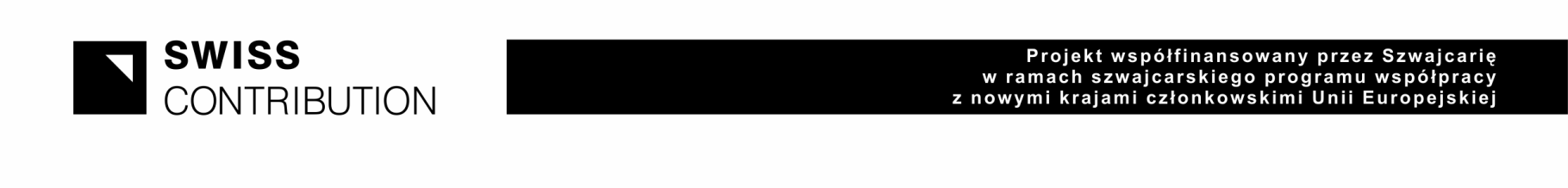 